 All Saints Catholic School Supply List 2022-23  Kindergarten1 book bag1 pencil box2 boxes facial tissue3 rolls of paper towels2 packages/boxes of wet wipes1 pkg. dry erase markers (black or multiple colors)1 box #2 pencils 1 Pair of Scissors (Fiskars brand)2 pkg. glue sticks2 large white HI-Polymer Rubber Erasers1 box of Crayola Crayons (24 in box)1 box of Colored Pencils	1 pack of Washable Markers (Broad Line)2 Pocket Folders2 Containers of disinfectant wipes1 Water Bottle 1 bottle of Elmer's Glue 1 box of GALLON zip lock bags*Please no Stand N Freeze-flat bottom1 box of Quart size baggies* Inexpensive headphones for Blended Learning No Earbuds pleaseFirst Grade1 book bag2 boxes facial tissue2 boxes of  #2 pencils1 box of Crayola Crayons  (24 in box)1 pack of Watercolors2 large erasers1 pair of scissors1 pack of Washable Markers (Broad Line)2 pkg. glue sticks3 Pocket Folders2 spiral notebooks-Wide Ruled 1 school box (8 x 5)	1 pkg. of black Expo dry erase markers (chisel tip)2 containers disinfectant wipes1 box Ziploc Bags - Gallon1 water bottle2 rolls of paper towels* Inexpensive headphones (No earbuds please)Second Grade1 book bag1 pkg. of fat  dry erase markers 3 boxes facial tissue1 box #2 pencils already sharpened1 box of Crayola Crayons  1 box of Colored Pencils	1 pack of Watercolors2 large erasers1 Pair of Scissors (Fiskars brand)2 pkg. glue sticks3 Pocket Folders3 wide ruled spiral notebooks1 school box (8 x 5)	2 containers disinfectant wipes1 bottle hand sanitizer1 water bottle1 box Ziploc bags quart size* Inexpensive earbuds/headphonesThird Grade1 book bag1 school box1 pkg.  dry erase markers (4-8 count)3 boxes facial tissue2 boxes #2 pencils (pre-sharpened)1 pencil sharpener1  - 12” ruler (cm and inches)1 box of Crayons  1 box of Colored Pencils	1 pack of Washable Markers 2 large pencil erasers1 pair of Scissors (Fiskars brand)1 box Ziploc Bags-gallon size1 box Ziploc Bags- quart size2 pkg. glue sticks4 Pocket Folders4 spiral notebooks-Wide Ruled1 3 ring binder (1 inch)	2 containers disinfectant wipes1 bottle hand sanitizer* Inexpensive headphones Fourth Grade1 pkg. of  dry erase markers (8 count)4 boxes facial tissue2 rolls of paper towels2 boxes #2 pencils1 box of Crayons  1 box of Colored Pencils	1 pack of Colored Markers 1 pack of 4 highlighter1 pencil case1  - 12” ruler1 Pair of Scissors (7”)2 bottles of Glue 3 pkg. glue sticks5 Pocket Folders5 spiral notebooks wide ruled2 reams Loose Leaf - lined Wide Ruled Paper1 composition Notebook2 containers disinfectant wipes1 bottle hand sanitizer2 ziploc bag1 Pencil sharpener1 Pack Erasers1 Water bottle2 Tissues Box1 pack of at least 2 Sharpies* Inexpensive earbuds/headphonesFifth Grade1 book bag1 pkg. of dry erase markers (4-8 count)4 boxes Kleenex3 rolls of paper towels1 box #2 pencils1 pencil box/case1 box of Crayons  1 box of Colored Pencils	1 box of Colored Markers2 black or blue pens1 red pen1 highlighter1 ruler (inches & centimeters)1 Pair of Scissors (7”)1 bottle of Glue 2 pkg. of glue sticks5 Sturdy Pocket Folders1 3-ring binder (2”)2 pkgs. Loose Leaf Wide-Ruled Paper5 spiral notebooks- wide ruled1 box Bandaids1 box Ziploc Bags-gallon size1 box Ziploc Bags- sandwich size2 containers disinfectant wipes1 bottle hand sanitizer* Inexpensive earbuds/headphonesMiddle School- 6th , 7th, and 8th Grades1 book bag2 pkg. of dry erase markers (4-8 count)6 boxes facial tissue3 rolls of paper towels1 box #2 pencils1 box Mechanical pencils1 box of 24 count Colored Pencils2 highlighters1 ruler (inches & centimeters) 	1 Pack of each color Pens ( Blue, Black, Red, and color) 1  - 12” ruler inches and centimeters1 3-ring binder (2”)1 Pair of Scissors (7”)1 bottle of glue or 3 glue sticks9 Pocket Folders 6 composition Notebooks college ruled3 spiral bound notebooks college ruled2 reams Loose Leaf - lined College Ruled Paper3 containers disinfectant wipes3 bottle hand sanitizer1 box Bandaids1 box Ziploc Bags-gallon size1 box Ziploc Bags- sandwich size1 TI-30X IIS Calculator1 Compass or Protractor1 Graph Notebook1 Index Card1 Small Notebook1 Waterbottle* Inexpensive earbuds/headphones  THESE ARE A MUST FOR BLENDED LEARNING!Preschool Supply List1 	book bag (Standard size, bags must be large enough for binder to fit inside.)3 	boxes facial tissue2 	rolls of paper towels1 	pkg of brown lunch sacks2 	packages/boxes of baby wipes10 	glue sticks1 	bottles of Elmer's Glue 3 	boxes of Crayola Crayons (students will use one set each trimester)	1 	pack of Crayola Classic Washable Markers1 	set of Crayola watercolor paints1 	1” 3-Ring Binder1 	3-hole Poly Pocket Folder for binder2 	Containers of disinfectant wipes1	bottle of hand sanitizer1 	Complete (shirt, pants, socks, underwear) clean pair of clothes in a plastic Ziplock bag with your child’s name on the outside. (to be left at school)1	Water bottle (to be left at school)1 	Blanket or beach towel for rest time (to be left at school - will be sent home once a month to be washed and returned.)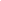 